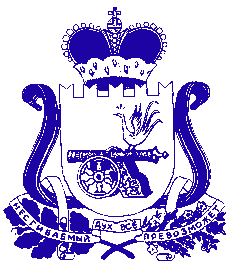 АДМИНИСТРАЦИЯБОГДАНОВСКОГО СЕЛЬСКОГО ПОСЕЛЕНИЯХОЛМ-ЖИРКОВСКОГО РАЙОНА СМОЛЕНСКОЙ ОБЛАСТИПОСТАНОВЛЕНИЕот 21.11.2017 года № 39с. БоголюбовоО порядке подготовки населения в области пожарной безопасности на территории муниципального образования Богдановское сельское поселение Холм-Жирковскогорайона Смоленской областиВ соответствии с Федеральным законом от 21.12.1994 г. № 69-ФЗ «О пожарной безопасности», областным законом «О пожарной безопасности», постановлением Администрации Смоленской области от 09.11.2006 г. № 393 «Об организации обучения населения мерам пожарной безопасности», в целях совершенствования системы подготовки населения в области пожарной безопасности, защиты жизни и здоровья граждан, Администрация Богдановского сельского поселения Холм-Жирковского района Смоленской областиП О С Т А Н О В Л Я Е Т:1. Утвердить Порядок подготовки населения в области пожарной безопасности на территории муниципального образования Богдановское сельское поселение Холм-Жирковского  района Смоленской области. 2. Рекомендовать Администрации Богдановского сельского поселения Холм-Жирковского района Смоленской области, организациям, расположенным на территории муниципального образования Богдановское сельское поселение Холм-Жирковского района Смоленской области, независимо от их организационно-правовых форм и форм собственности:2.1. Организовать обучение (проведение инструктажей) населения непосредственно по месту жительства.2.2. Финансовое обеспечение на реализацию мероприятий по обучению населения, учащихся, рабочих и служащих мерам пожарной безопасности осуществляется за счет средств бюджета Богдановского сельского поселения в пределах средств, предусмотренных решением о бюджете на соответствующий финансовый год.2.3. Предусмотреть создание кабинетов (уголков) обучения мерам пожарной безопасности, обеспечив их необходимым комплектом учебной, методической литературы и наглядными пособиями.2.4. Осуществлять пропаганду противопожарных знаний, в том числе с использованием средств массовой информации.3. Рекомендовать телерадиокомпаниям, печатным органам подготовить цикл обучающих телевизионных и радиопрограмм, газетных публикаций по вопросам пожарной безопасности.4. Контроль за исполнением настоящего постановления оставляю за собой.Глава муниципального образованияБогдановского сельского поселенияХолм-Жирковского районаСмоленской области                                                                 А.Ф. Иванов                   УТВЕРЖДЕНОПостановлением АдминистрацииБогдановского сельского поселенияХолм-Жирковского района Смоленской области21.11.2017 г. № 39ПОРЯДОКподготовки населения в области пожарной безопасностина территории муниципального образования Богдановское сельское поселение Холм-Жирковского района Смоленской области1. Общие положения1.1. Настоящее Порядок подготовки населения в области пожарной безопасности (далее – Порядок) определяет единый подход к реализации государственной политики в сфере противопожарной пропаганды, а также основные задачи, виды обучения населения мерам пожарной безопасности.1.2. Обучение населения мерам пожарной безопасности осуществляется в соответствии с Федеральным законом от 21.12.1994 г. № 69-ФЗ «О пожарной безопасности», постановлением Правительства Российской Федерации от 25.04.2012 г. № 390 «О противопожарном режиме», областным законом от 28.12.2004 г. № 122-з «О пожарной безопасности», постановлением Администрации Смоленской области от 09.11.2006 г. № 393 «Об организации обучения населения мерам пожарной безопасности».1.3. В настоящем Порядке используются следующие понятия:обучение мерам пожарной безопасности – специализированный вид образовательной деятельности, при котором обучаемые получают требуемые пожарно-технические знания и приобретают навыки пожаробезопасного поведения в различных условиях;противопожарный инструктаж – ознакомление населения, рабочих и служащих с возможными причинами возникновения пожаров, мерами их предупреждения и практическими действиями в случае возникновения пожара, а также с установленным в организации противопожарным режимом;пожарно-технический минимум – основной вид обучения работников организаций мерам пожарной безопасности, целью которого является повышение уровня технических знаний, усвоение специальных требований пожарной безопасности, соответствующих особенностям деятельности организации, технологическим процессам производства, а также методов использования средств противопожарной защиты.1.4. Обучение мерам пожарной безопасности осуществляется в ходе проведения противопожарных инструктажей, изучение минимума 
пожарно-технических знаний (далее – пожарно-технический минимум), 
пожарно-технических конференций, лекций, семинаров, бесед, а также в образовательных учреждениях в процессе повышения квалификации.1.5. Обучение мерам пожарной безопасности осуществляется по специальным программам, согласованным в установленном порядке, которые разрабатываются с учетом особенностей различных категорий обучаемых. Программы обучения, независимо от категории обучаемых, должны содержать следующую информацию:нормативное правовое обеспечение в области пожарной безопасности;права и обязанности граждан и предприятий в области пожарной безопасности, ответственность за нарушение требований пожарной безопасности;правила пожарной безопасности, меры по предупреждению загораний и пожаров с учетом основных причин их возникновения;первичные средства тушения огня и противопожарный инвентарь;действия при обнаружении загораний и пожаров, порядок тушения огня, спасения людей и имущества;оказание доврачебной помощи пострадавшим при пожаре;обеспечение мер личной безопасности.2. Категории лиц, подлежащих обязательному обучениюмерам пожарной безопасностиУчитывая возрастные и социальные особенности, выделяются три основные группы обучаемых.Первая - воспитанники дошкольных учреждений, учащиеся общеобразовательных учреждений начального, среднего образования и студенты вузов.Вторая - руководители, рабочие и служащие предприятий различных форм собственности, руководители садоводческих, огороднических и дачных некоммерческих объединений, гаражно-строительных кооперативов 
(далее - работающее население).Третья (самая сложная группа с точки зрения организации обучения) - население, с которым должна проводиться работа по профилактике пожаров по месту жительства (далее - неработающее население).3. Основные задачи обучения мерам пожарной безопасностиОсновные задачи обучения населения:изучение основ пожарной безопасности;изучение норм и требований пожарной безопасности;изучение правил пожарной безопасности по выполнению норм и требований пожарной безопасности;изучение мер по предупреждению загораний и пожаров;изучение порядка действий при возникновении загораний и пожаров;овладение приемами и способами действий при возникновении загорания и при пожаре;выработка умений и навыков по спасению жизни, здоровья и имущества при пожаре.4. Обучение мерам пожарной безопасностиОбучение мерам пожарной безопасности предусматривает:4.1. Для работающего населения (за исключением руководителей садоводческих, огороднических и дачных некоммерческих объединений, гаражно-строительных кооперативов) - проведение противопожарных инструктажей, изучение работниками минимума пожарно-технических знаний по месту работы или в учебных заведениях по специально разработанным и утвержденным в установленном порядке учебным программам.Обучению мерам пожарной безопасности подлежат все работники и специалисты, в том числе руководители.Противопожарные инструктажи в зависимости от характера и времени проведения подразделяются на:вводный противопожарный инструктаж. Совмещается с проведением вводного инструктажа по охране труда и проводится со всеми вновь принятыми работниками независимо от занимаемой должности. Инструктаж проводит лицо, ответственное за обеспечение пожарной безопасности в организации, о чем делается отметка в журнале вводного инструктажа по охране труда;первичный противопожарный инструктаж. Проводится непосредственно на рабочем месте перед началом рабочей деятельности со всеми принятыми на работу, переводимыми из одного подразделения в другое, прикомандированными, учащимися и студентами, прибывшими на производственную практику или обучение. Инструктаж проводит лицо, ответственное за обеспечение пожарной безопасности в соответствующем структурном подразделении организации, о чем делается отметка в соответствующем журнале;повторный противопожарный инструктаж. Проводится в объеме первичного противопожарного инструктажа один раз в год лицом, ответственным за обеспечение пожарной безопасности в соответствующем структурном подразделении организации, о чем делается отметка в соответствующем журнале;внеплановый противопожарный инструктаж. Проводится лицом, ответственным за обеспечение пожарной безопасности в соответствующем структурном подразделении организации, при изменении технологических процессов производства, требующих дополнительных знаний мер пожарной безопасности, а также для предупреждения возможности возникновения пожара и т.д., о чем делается отметка в соответствующем журнале;целевой противопожарный инструктаж. Проводится при выполнении работ, не связанных с прямыми обязанностями по специальности (погрузка, выгрузка, уборка территории, разовые работы и т.п.), лицом, ответственным за их выполнение, и направлен на обеспечение пожарной безопасности, о чем делается отметка в соответствующем журнале.Руководители организаций могут вводить дополнительные виды обучения работников с учетом ведомственных требований пожарной безопасности организаций.Для проведения обучения и инструктажей в организациях оборудуются помещения (классы, уголки) по пожарной безопасности. Указанные помещения (уголки) должны иметь наглядные пособия (плакаты, макеты, и т.п.), содержащие требования пожарной безопасности, а также Правила противопожарного режима в Российской Федерации, ведомственные правила пожарной безопасности, утвержденные в установленном порядке, и соответствующие инструкции.4.2. Для руководителей садоводческих, огороднических и дачных некоммерческих объединений, гаражно-строительных кооперативов - проведение противопожарных инструктажей в учебных заведениях.Противопожарный инструктаж членов садоводческих, огороднических, дачных некоммерческих объединений и гаражно-строительных кооперативов осуществляют на сборах, сходах и собраниях члены правления садоводческих, огороднических, дачных некоммерческих объединений и гаражно-строительных кооперативов ежегодно под роспись.4.3. Для неработающего населения – проведение инструктажей, бесед, лекций, сходов, просмотров учебных фильмов, посещение пожарных частей, привлечение на учения и тренировки по месту жительства, а также самостоятельное изучение пособий, памяток, прослушивание радиопередач и просмотр телепрограмм по вопросам пожарной безопасности.В частном жилищном фонде противопожарные инструктажи проводят при осуществлении подворовых и поквартирных обходов специально уполномоченные лица (работники администраций поселений, председатели уличных комитетов, представители добровольной пожарной охраны, работники и служащие, осуществляющие обслуживание населения на дому и т.д.). При проведении данной работы осуществляется распространение листовок и другой наглядной агитации, привлекаются средства массовой информации.В государственном и муниципальном жилищном фонде работниками жилищно-эксплуатационных организаций, прошедшими соответствующее обучение, один раз в год (весной при осмотре жилых зданий) проводится противопожарный инструктаж нанимателей, арендаторов и собственников жилых помещений.При вселении в жилое помещение жилищная организация обязана провести противопожарный инструктаж ответственного квартиросъемщика. Ответственный квартиросъемщик обязан проинструктировать проживающих с ним лиц о соблюдении ими требований пожарной безопасности.Для проведения обучения жильцов рекомендуется создавать в 
жилищно-эксплуатационных организациях постоянно действующие 
учебно-консультационные пункты.Противопожарный инструктаж лиц, проживающих в общежитиях независимо от их принадлежности, ежегодно осуществляет комендант общежития или иное уполномоченное лицо, прошедшее соответствующее обучение.4.4. Для воспитанников дошкольных образовательных учреждений и обучающихся в учебных заведениях - обучение на всех стадиях образования в дошкольных и учебных заведениях.Обучение учащихся образовательных учреждений мерам пожарной безопасности осуществляется посредством преподавания в рамках уроков «Основы безопасности жизнедеятельности», проведения тематических творческих конкурсов, спортивных мероприятий по пожарно-прикладному спорту, экскурсий в 
пожарно-спасательные подразделения с показом техники, тематических утренников, КВН, тематических игр, викторин, лекций, выступлений, организации работы летних профильных оздоровительных лагерей, создания дружин юных пожарных.5. Ответственность должностных лиц за организациюи проведение обучения населения мерам пожарной безопасностиДолжностные лица, не организовавшие обучение населения мерам пожарной безопасности, несут ответственность в соответствии с действующим законодательством.